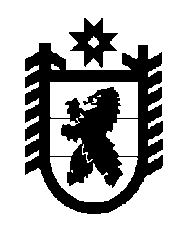 Российская Федерация Республика Карелия    РАСПОРЯЖЕНИЕГЛАВЫ РЕСПУБЛИКИ КАРЕЛИЯВ целях более полного освоения лимита добычи лося в Республике Карелия (за исключением особо охраняемых природных территорий федерального значения), по результатам использования квот добычи лося во время гона, в соответствии с письмом Департамента государственной политики и регулирования в сфере охотничьего хозяйства и объектов животного мира Министерства природных ресурсов и экологии Российской Федерации от 30 октября 2012 года № 15-29/17776:Внести изменения в квоты добычи лося в отношении охотничьих угодий в Республике Карелия на период с 1 августа 2016 года до 1 августа 2017 года (приложение № 2), утвержденные распоряжением Главы Республики Карелия от 26 июля 2016 года № 306-р (Карелия, 2016, 
28 июля), согласно приложению.          Глава Республики  Карелия                                                               А.П. Худилайненг. Петрозаводск9  ноября 2016 года№ 456-рПриложение к  распоряжениюГлавы Республики Карелияот 9 ноября 2016 года № 456-рИзменения, которые вносятся в квоты добычи лося 
в отношении охотничьих угодий в Республике Карелия  
на период с 1 августа 2016 года до 1 августа 2017 года1. В разделе «Беломорский район»: в графах 4, 5 пункта 2 цифры «2» и «7» заменить соответственно цифрами «0» и «9»;в графах 4, 5 пункта 4 цифры «5» и «34» заменить соответственно цифрами «3» и «36»;в графах 4, 5 строки «Итого» цифры «7» и «47» заменить соответственно цифрами «3» и «51».2. В разделе «Калевальский район»: в графах 4, 5 пункта 1 цифры «1» и «9» заменить соответственно цифрами «0» и «10»;в графах 4, 5 пункта 2 цифры «8» и «66» заменить соответственно цифрами «5» и «69»;в графах 4, 5 строки «Итого» цифры «9» и «75» заменить соответственно цифрами «5» и «79».3. В разделе «Кемский район»: в графах 4, 5 пункта 1 цифры «5» и «31» заменить соответственно цифрами «2» и «34»;в графах 4, 5 строки «Итого» цифры «5» и «31» заменить соответственно цифрами «2» и «34».4. В разделе «Кондопожский район»: в графах 4, 5 пункта 2 цифры «2» и «13» заменить соответственно цифрами «0» и «15»;в графах 4, 5 пункта 5 цифры «2» и «12» заменить соответственно цифрами «1» и «13»;в графах 4, 5 строки «Итого» цифры «4» и «30» заменить соответственно цифрами «1» и «33».5. В разделе «Костомукшский городской округ»: в графах 4, 5 пункта 2 цифры «2» и «11» заменить соответственно цифрами «1» и «12»;в графах 4, 5 строки «Итого» цифры «2» и «14» заменить соответственно цифрами «1» и «15».6. В разделе «Лахденпохский район»:в графах 4, 5 пункта 4 цифры «1» и «11» заменить соответственно цифрами    «0» и «12»;в графах 4, 5 строки «Итого» цифры «6» и «31» заменить соответственно цифрами «5» и «32».7. В разделе «Лоухский район»: в графах 4, 5 пункта 1 цифры «1» и «7» заменить соответственно цифрами «0» и «8»;в графах 4, 5 пункта 2 цифры «2» и «9» заменить соответственно цифрами «0» и «11»;в графах 4, 5 пункта 4 цифры «6» и «46» заменить соответственно цифрами «3» и «49»;в графах 4, 5 строки «Итого» цифры «9» и «65» заменить соответственно цифрами «3» и «71».8. В разделе «Медвежьегорский район»: в графах 4, 5 пункта 1 цифры «1» и «7» заменить соответственно цифрами «0» и «8»;в графах 4, 5 пункта 2 цифры «2» и «5» заменить соответственно цифрами «0» и «7»;в графах 4, 5 пункта 3 цифры «3» и «14» заменить соответственно цифрами «0» и «17»;в графах 4, 5 пункта 5 цифры «5» и «29» заменить соответственно цифрами «1» и «33»;в графах 4, 5 строки «Итого» цифры «11» и «56» заменить соответственно цифрами «1» и «66».9. В разделе «Муезерский район»:в графах 4, 5 пункта 2 цифры «1» и «5» заменить соответственно   цифрами «0» и «6»;в графах 4, 5 пункта 3 цифры «1» и «7» заменить соответственно цифрами «0» и «8»;в графах 4, 5 пункта 4 цифры «1» и «4» заменить соответственно цифрами «0» и «5»;в графах 4, 5 пункта 5 цифры «6» и «50» заменить соответственно цифрами «4» и «52»;в графах 4, 5 строки «Итого» цифры «9» и «69» заменить соответственно цифрами «4» и «74».10. В разделе «Олонецкий район»:в графах 4, 5 пункта 1 цифры «4» и «20» заменить соответственно цифрами «2» и «22»;в графах 4, 5 пункта 2 цифры «1» и «8» заменить соответственно цифрами «0» и «9»;в графах 4, 5 пункта 5 цифры «1» и «10» заменить соответственно цифрами «0» и «11»;в графах 4, 5 строки «Итого» цифры «6» и «44» заменить соответственно цифрами «2» и «48».11. В разделе «Питкярантский район»:в графах 4, 5 пункта 1 цифры «1» и «4» заменить соответственно цифрами «0» и «5»;в графах 4, 5 пункта 3 цифры «1» и «4» заменить соответственно цифрами «0» и «5»;в графах 4, 5 пункта 5 цифры «1» и «3» заменить соответственно цифрами «0» и «4»;в графах 4, 5 пункта 6 цифры «1» и «3» заменить соответственно цифрами «0» и «4»;в графах 4, 5 пункта 8 цифры «2» и «7» заменить соответственно цифрами «1» и «8»;в графах 4, 5 строки «Итого» цифры «6» и «26» заменить соответственно цифрами «1» и «31».12. В разделе «Прионежский район»:в графах 4, 5 пункта 1 цифры «1» и «12» заменить соответственно цифрами «0» и «13»;в графах 4, 5 пункта 5 цифры «1» и «4» заменить соответственно цифрами «0» и «5»;в графах 4, 5 строки «Итого» цифры «2» и «24» заменить соответственно цифрами «0» и «26».13.  В разделе «Пудожский район»:в графах 4, 5 пункта 1 цифры «5» и «40» заменить соответственно цифрами «3» и «42»;в графах 4, 5 пункта 3 цифры «1» и «7» заменить соответственно цифрами «0» и «8»;в графах 4, 5 пункта 4 цифры «3» и «18» заменить соответственно цифрами «0» и «21»;в графах 4, 5 строки «Итого» цифры «9» и «69» заменить соответственно цифрами «3» и «75».14. В разделе «Пряжинский район»: в графах 4, 5 пункта 1 цифры «2» и «18» заменить соответственно цифрами «1» и «19»;в графах 4, 5 пункта 9 цифры «2» и «5» заменить соответственно цифрами «1» и «6»;в графах 4, 5 строки «Итого» цифры «4» и «30» заменить соответственно цифрами «2» и «32».15. В разделе «Сегежский район»:в графах 4, 5 пункта 2 цифры «3» и «29» заменить соответственно  цифрами «1» и «31»;в графах 4, 5 строки «Итого» цифры «3» и «33» заменить соответственно цифрами «1» и «35».16. В разделе «город Сортавала»:в графах 4, 5 пункта 1 цифры «1» и «6» заменить соответственно  цифрами «0» и «7»;в графах 4, 5 строки «Итого» цифры «3» и «21» заменить соответственно цифрами «2» и «22».17. В разделе «Суоярвский район»:в графах 4, 5 пункта 2 цифры «2» и «6» заменить соответственно цифрами «0» и «8»;в графах 4, 5 пункта 3 цифры «3» и «10» заменить соответственно цифрами «1» и «12»;в графах 4, 5 пункта 4 цифры «1» и «5» заменить соответственно цифрами «0» и «6»;в графах 4, 5 пункта 9 цифры «1» и «3» заменить соответственно цифрами «0» и «4»;в графах 4, 5 пункта 11 цифры «2» и «5» заменить соответственно цифрами «1» и «6»;в графах 4, 5 пункта 12 цифры «5» и «31» заменить соответственно цифрами «4» и «32»;в графах 4, 5 строки «Итого» цифры «15» и «73» заменить соответственно цифрами «7» и «81».18. В строке «Всего по Республике Карелия» в графах 4, 5 цифры «110» и «738» заменить соответственно цифрами «43» и «805».